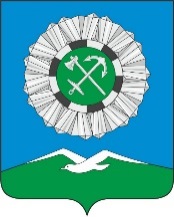 Российская ФедерацияИркутская областьСлюдянский районСЛЮДЯНСКОЕ МУНИЦИПАЛЬНОЕ ОБРАЗОВАНИЕГОРОДСКАЯ ДУМАРЕШЕНИЕ  г. Слюдянкаот 25.04.2024№ 44 V-ГДОб отчете о результатах деятельности муниципального бюджетного учреждения «Благоустройство» за 2023 годВ соответствии со статьями 33, 37 Устава Слюдянского муниципального образования, зарегистрированного Главным управлением Министерства юстиции Российской Федерации по Сибирскому Федеральному округу от 23 декабря 2005 года №RU385181042005001, с изменениями и дополнениями, зарегистрированными Управлением Министерства юстиции Российской Федерации по Иркутской области от 13 февраля 2024 года №RU385181042024001,ГОРОДСКАЯ ДУМА решила:1. Принять к сведению отчет о результатах деятельности муниципального бюджетного учреждения «Благоустройство» за 2023 год (приложение №1).2. Опубликовать настоящее решение в газете «Байкал-новости» или в приложении к данному периодическому изданию, а также разместить на официальном сайте администрации Слюдянского городского поселения Слюдянского района в сети Интернет.Председатель ДумыСлюдянского муниципального образования                                                    М.М. Кайсаров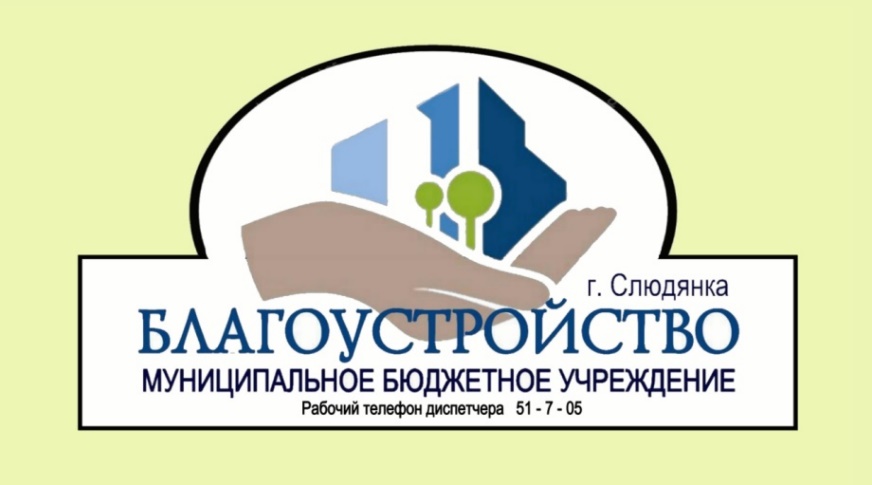 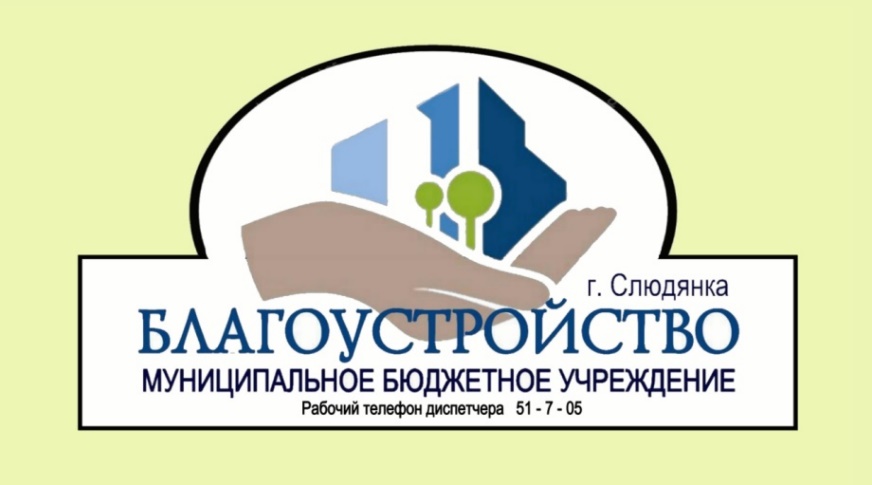 Отчетмуниципального бюджетного учреждения «Благоустройство» о результатах деятельности за 2023 год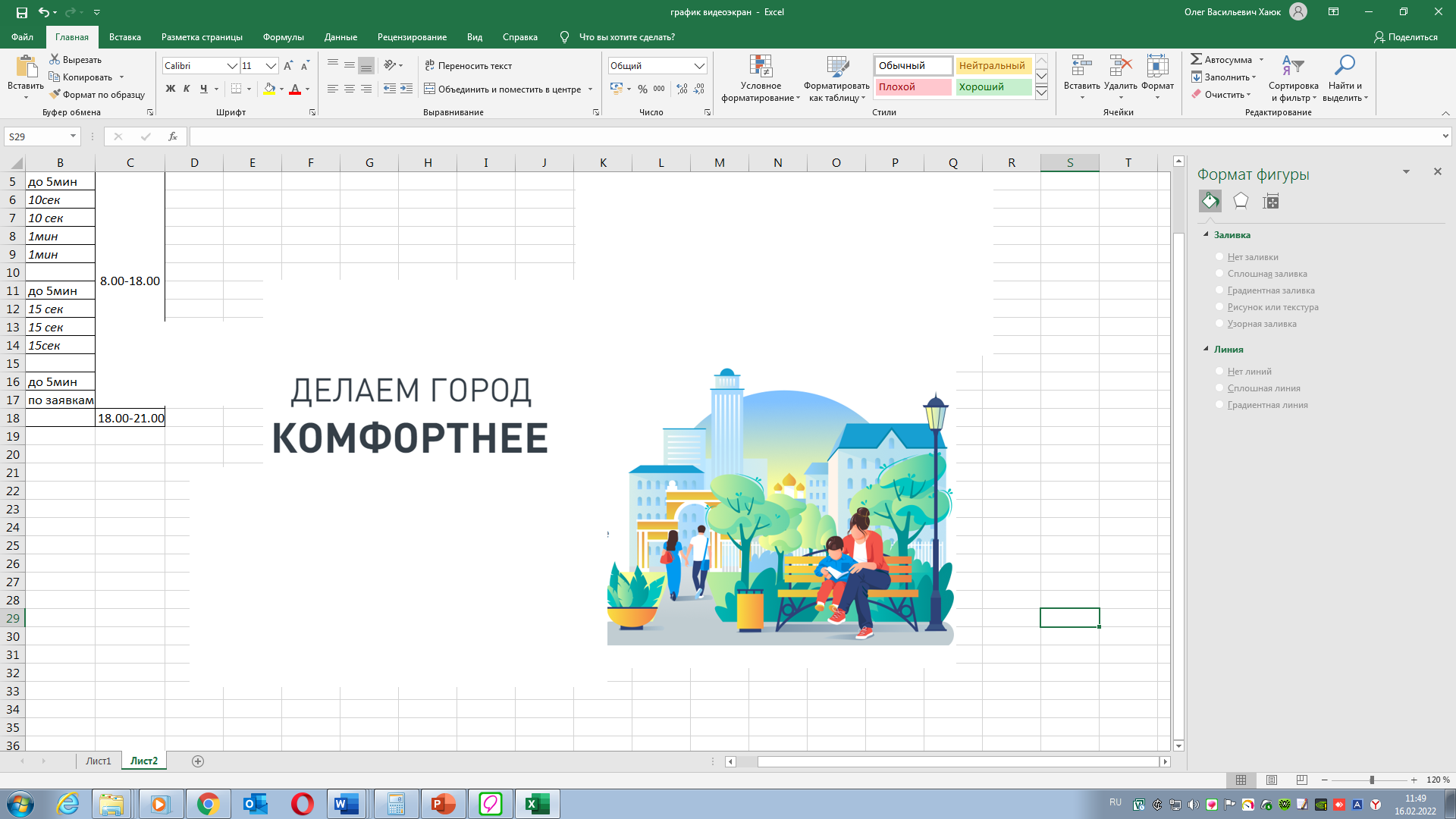 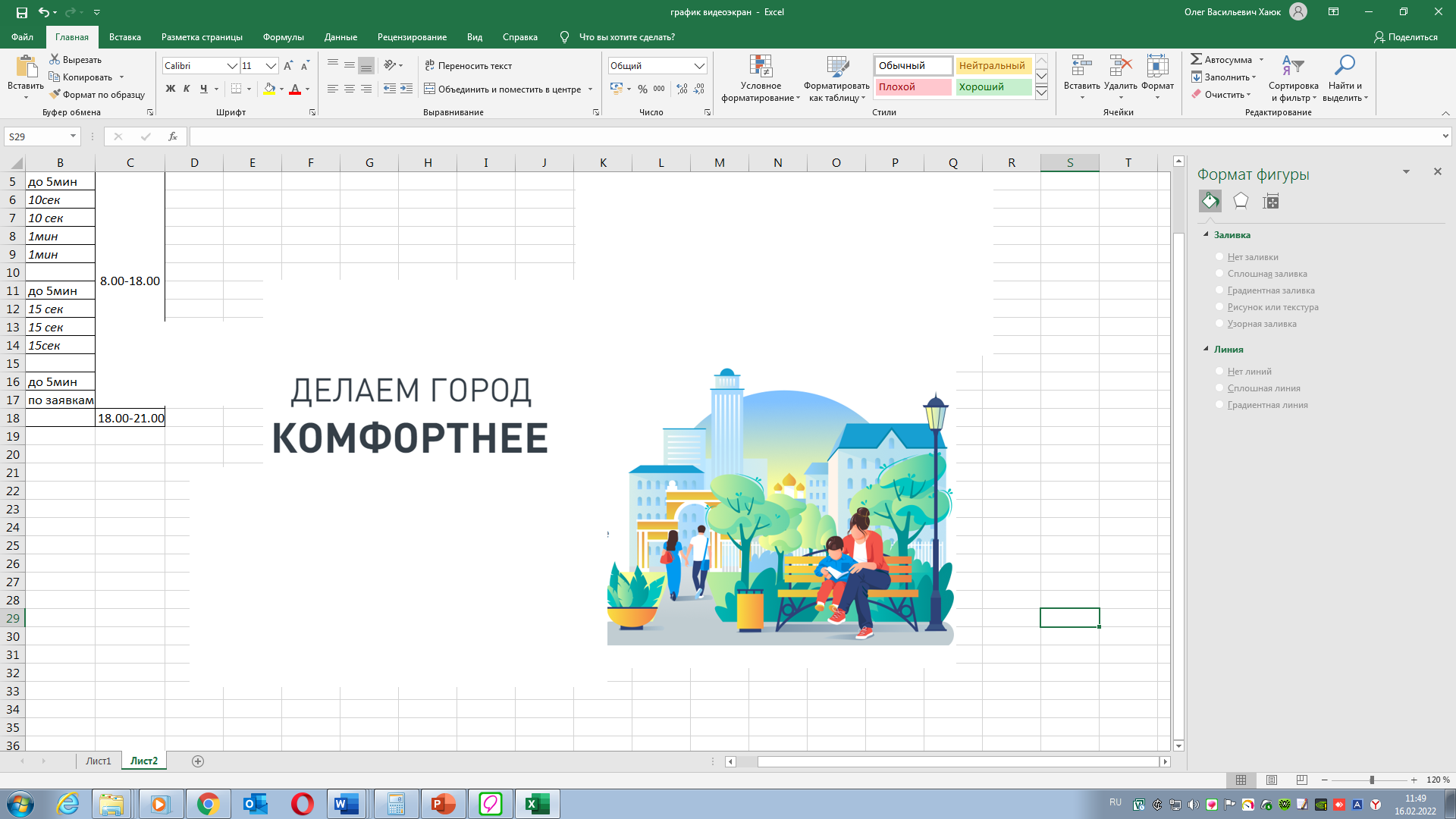 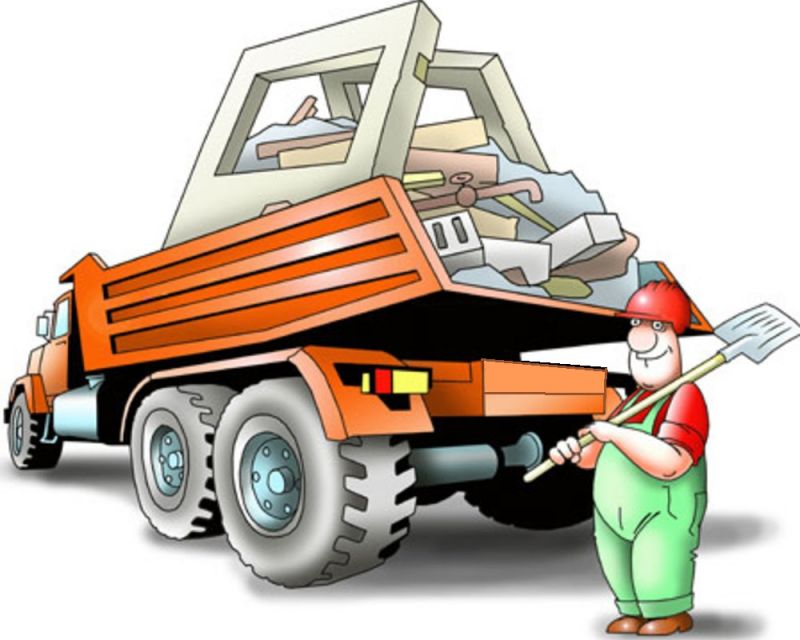 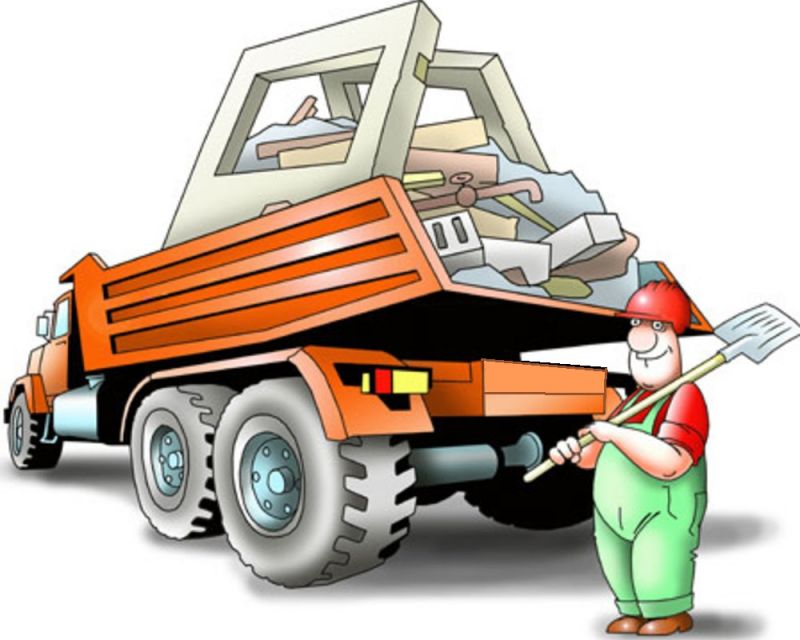 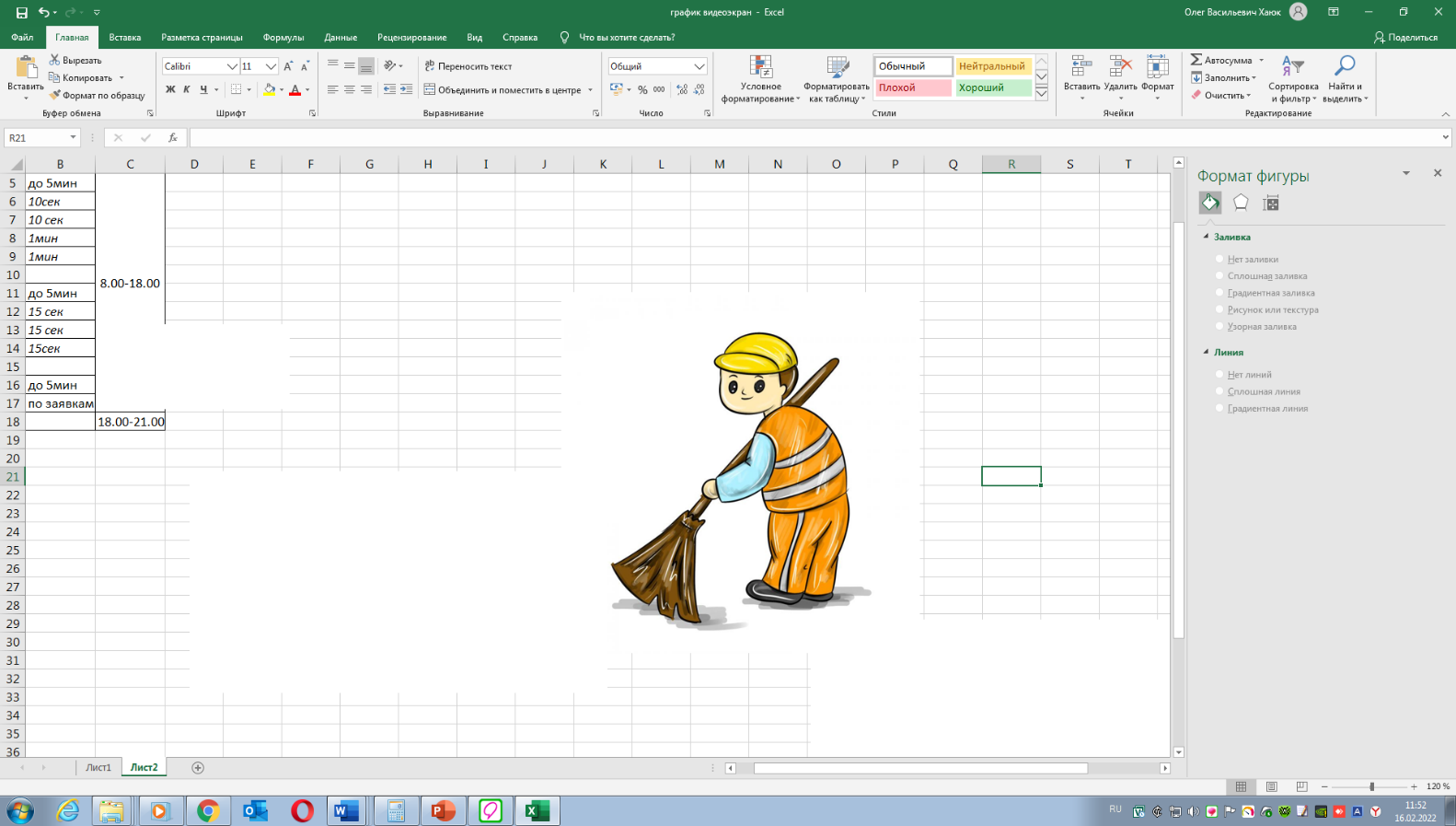 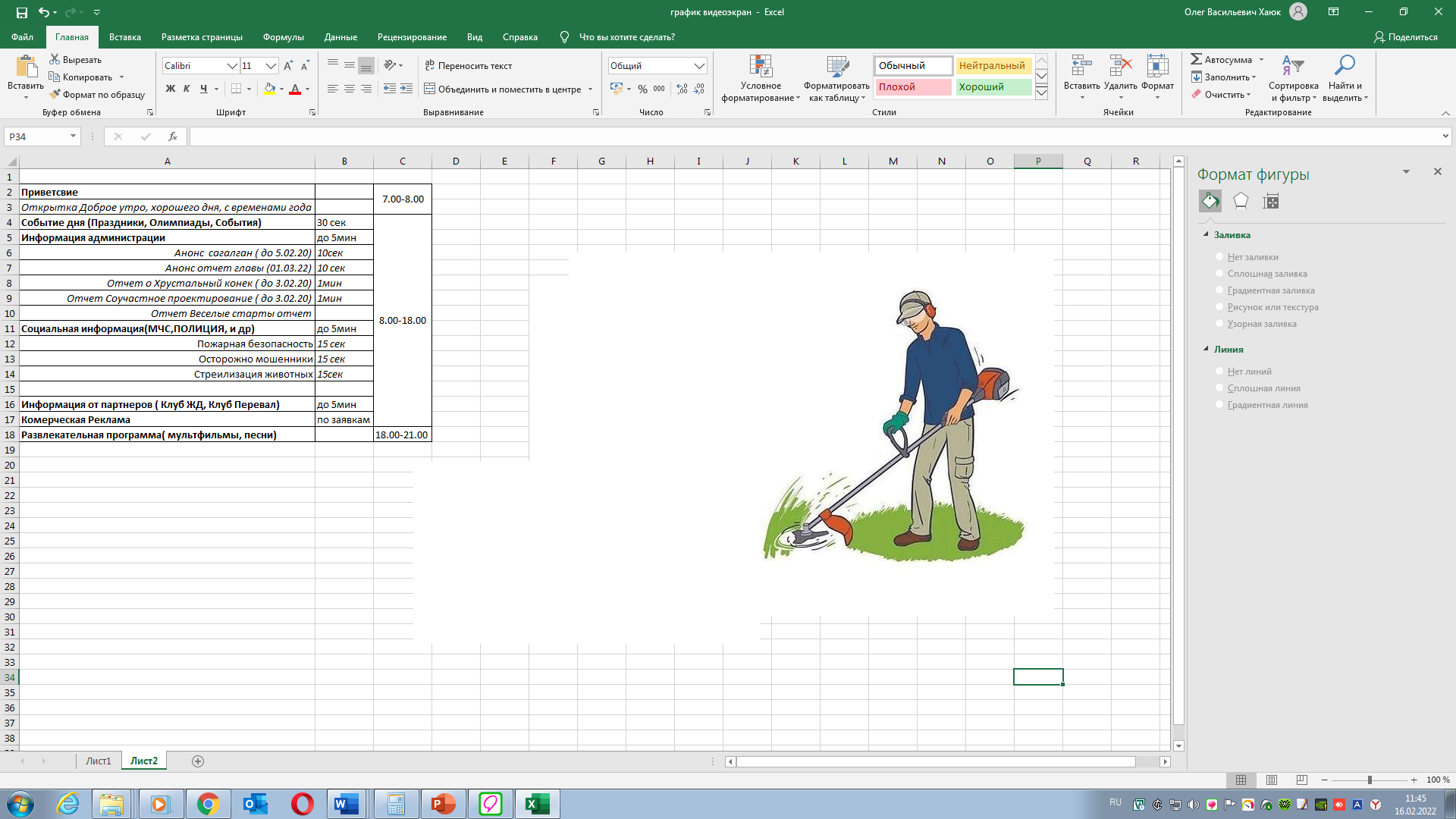 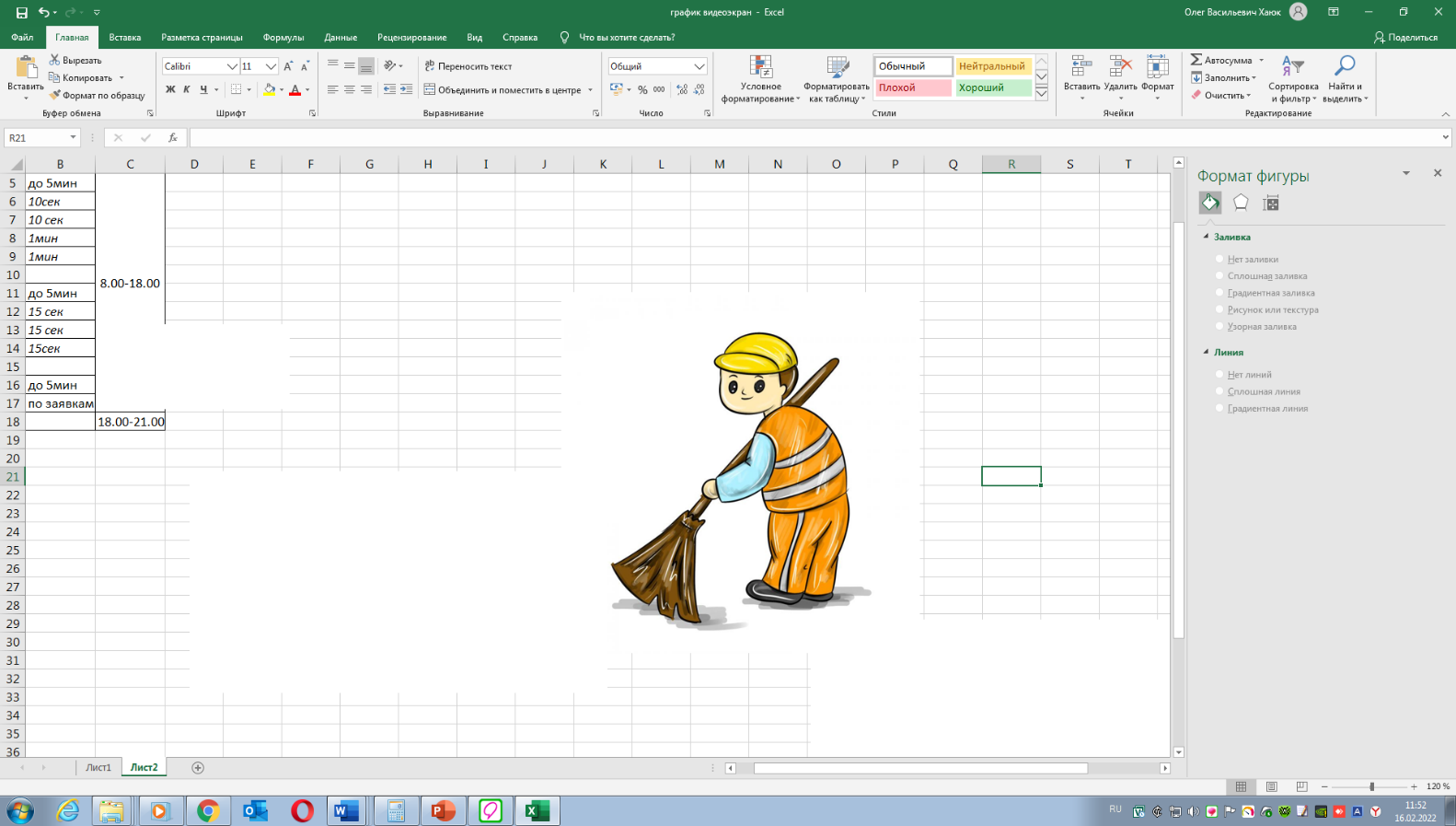 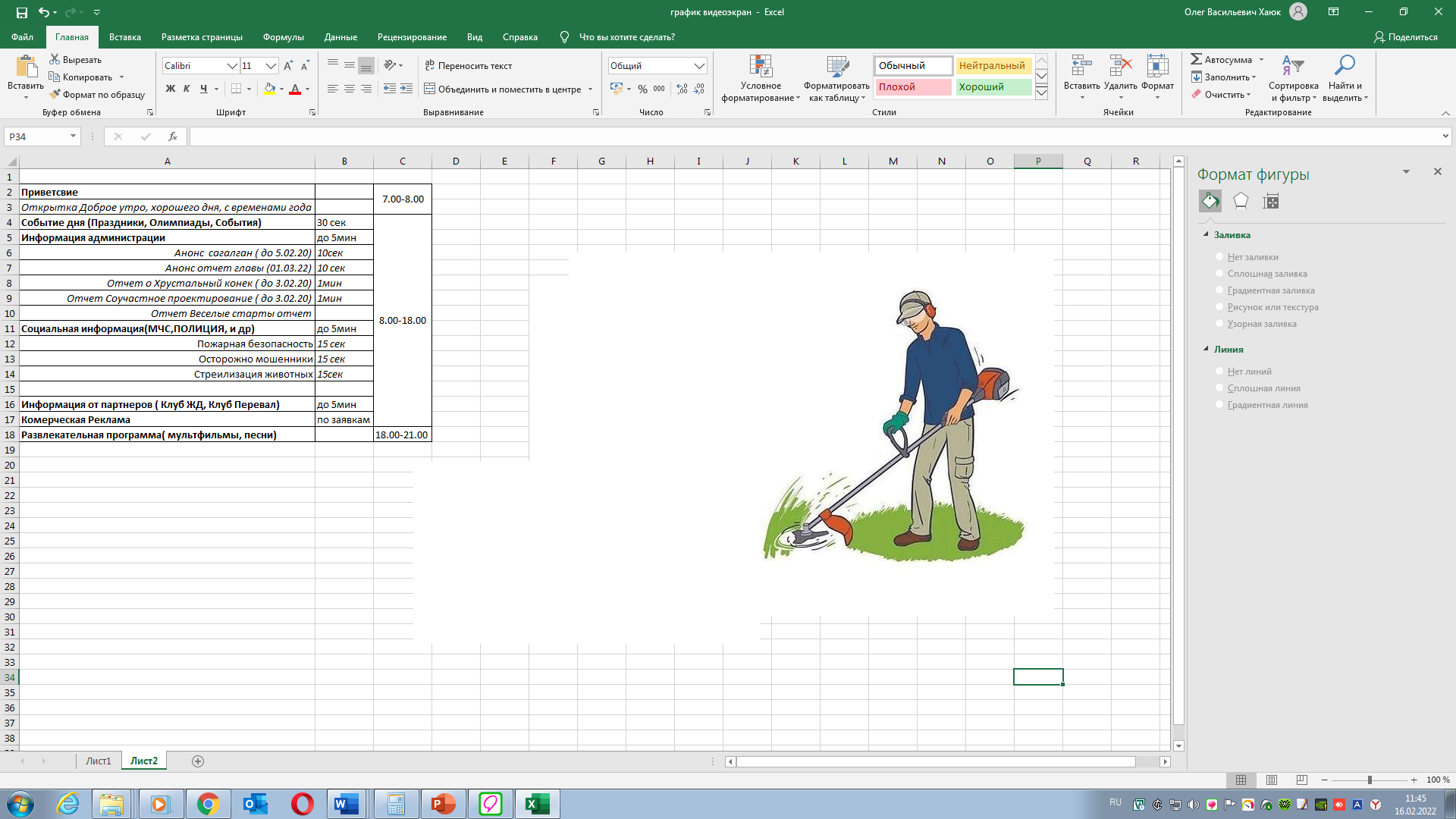 Цели и задачиОсновной целью работы предприятия МБУ Благоустройство является выполнение работ, и оказание услуг в целях обеспечения реализации на территории Слюдянского муниципального образования полномочий органов местного самоуправления Слюдянского муниципального образования по вопросам, предусмотренных Федеральным законом №131-ФЗ «Об общих принципах организации местного самоуправления в РФ», а именно:- Благоустройство и озеленение территории Слюдянского муниципального образования;- Дорожная деятельность в отношении автомобильных дорог местного значения и обеспечение безопасности дорожного движения;-  Организация обустройства мест массового отдыха населения;- Обеспечение первичных мер пожарной безопасности;- Участие в организации деятельности по накоплению и транспортированию твердых коммунальных отходов; - Организация использования, охраны, защиты, воспроизводства городских лесов, лесов особо охраняемых природных территорий;- Оказание ритуальных услуг населению, и содержание мест захоронения;- Организация в границах Слюдянского муниципального образования электроосвещения мест общего пользования.-Содержание муниципального имущества (здания, помещения, техника и т.д.);- Оказание автотранспортных услуг населению;- Обеспечение безопасности на водных объектах;- Противовирусная и противоклещевая обработка мест общего пользования.- Круглогодичная организация работы и содержание детских площадок, спортивных кортов и стадионов - Участие в проведении всех массовых мероприятий;Муниципальное задание 2023На 2023 год администрацией Слюдянского городского поселения выданы технических задания на исполнение следующих муниципальных работ:- Организация ритуальных услуг и содержание мест захоронения; - Уборка территории и аналогичная деятельность;- Организация благоустройства и озеленения;- Осуществление мероприятий на приобретение материалов и ремонта кабинета № 35 в здании КБО, расположенного по адресу: г. Слюдянка, ул. Ленина, д. 124- Выполнение работ по ремонту облицовки фонтана в г. Слюдянка- Выполнение работ по ремонту жилых помещений Пакгаузный 4А кв. 1, Пакгаузный 4Б кв. 21;-Выполнение ремонтных работ в парке «Перевал» г. Слюдянка к 9 Мая.- Выполнение ремонтных работ (восстановление керамической плитки) Памятник Ленину;- Уборка гаражей кладовок;- Осуществление мероприятий по обеспечению безопасности дорожного движения на автомобильных дорогах общего пользования местного значения;- Акарицидная обработка общественных пространств в г. Слюдянка.- Установка малых архитектурных форм на эко тропе и поляне деда Мороза- Организация уличного освещения;- Осуществление мероприятий по установке контейнеров «Зеленый город» в г. Слюдянка.- Установка новогодней ели, монтаж иллюминационного украшения, иллюминации на улицах города, демонтаж новогодней ели и иллюминации- установка нового оборудование на детских площадках г. Слюдянка.- Подготовка основания под площадку и сборка оборудования детской игровой площадки г. Слюдянка ул. Мечтателей.- Благоустройство общественного пространства парк «Железнодорожник»- Осуществление мероприятий устройству водосточных канав».- Благоустройства общественного пространства пос. Сухой Ручей.- Дезинфекция контейнеров дезинсекция и дератизация контейнерных площадок накопления ТКО.- Осуществление мероприятий по заливке и расчистке катка;	Муниципальное задание за 2023 год выполнено предприятием в полном объеме.	Кроме того, выполнялись работы вне муниципального задания. В 2023 году от администрации города поступило 284 писем, которые содержат одно или несколько различных заданий, в том числе связанными с обращениями жителей.  Основные показатели деятельности муниципального бюджетного учреждения «Благоустройство» за 2023 год.Финансово-экономические показатели:Среднегодовая фактическая численность работающих – 45 единиц; Количество техники - 30 единиц; Собственные доходы – 11,44 млн. руб.;Субсидия из бюджета – 31,88 млн. руб.;Выплачено налогов в бюджеты разных уровней – 11,11 млн. руб.;Среднемесячная заработная плата, 41,0 тыс.руб.;Затраты на ремонт автотранспорта 1,29 млн. руб. Объемные показатели:- Уборка мест общего пользования 56494м2;- Уборка тротуаров 10095м2;- Уборка территории прибрежной полосы оз. Байкал, в районе парка «Перевал», парк «Железнодорожник» 149876м2;- Уборка контейнеров от парка Железнодорожник до мыса Шаманский, поляна Деда Мороза, парк Перевал, вывезено 309м3 мусора;- Аккарицидная обработка общественных пространств;- Закуплено и высажено 9 930 саженцев цветов, 224 деревьев и кустарников, завезено 100,5 м3 грунта для формирования новых клумб и для придомовых территорий;- Летнее содержание газонов, скашивание травы на площади 84600м2;- Ликвидация несанкционированных свалок, вывезено 1219м3 мусора;-Содержание территории городского кладбища, вывезено 710м3 мусора;- Отведено 281 место под захоронение на территории кладбища;- Захоронено не востребованных тел умерших 7 человек;- Закуплено и использовано 745 м3 отсева для противогололедной подсыпки дорог;- Закуплено и использовано 40м3 отсева, 531м3 ЩПГС, 2 162м3 щебень для ямочного ремонта дорог;- Закуплено 31 дорожный знак, установлено 7 дорожных знаков;- Ремонт муниципального имущества: 2 помещения;- Установка металлических ограждений 119м;- Отремонтировано металлических ограждений 5шт.- Праздничное оформление города, монтаж, демонтаж, баннеров, конструкций;- Монтаж демонтаж городской елки, декоративных часов и светодиодного фонтана;- Монтаж демонтаж водяного фонтана;- Устройство светодиодных гирлянд 175м;- Отремонтировано 41 контейнер;- Построено 4 600 м линий освещения, установлено 120 светодиодных светильников;- Заменено алюминиевого провода на СИП, текущий ремонт 943м;- Спиливание ветхих и аварийных тополей 1 830м3;- Отремонтировано 10 пешеходных мостиков;- Устройство ливневых стоков 498м и укладка дренажных труб 203,5м;- Установка лавочек 15шт и урн 7шт;- Построено 33 м ограждения КБО ул. Ленина, 124;- Закуплено и завезено на детские площадки 30,38 тонн песка;-Демонтировано 12 несанкционированных объектов (Гаражи, кладовые)- Заливка и расчистка стадиона Перевал в зимнее время, 3 раза в неделю;- Установка знаков и ограждений для предотвращения выезда на лед;- Ремонтные работы сквер «Фонтан», сквер «Слюдянских Красногвардейцев», сквер «ЗАГС» покраска лавочек и урн;- Устройство нового крыльца Почта Рудо, - Устройство новых лестниц: ул. Захарова, ул. Колхозная;- Установка биотуалетов поляна деда Мороза 2шт;- Изготовление и монтаж деревянной зимней горки 1шт поляна деда МорозаИ установка зимних горок в городе 3шт.;- Заготовка и вывоз дров для мобилизованных семей 25м3;- Капитальный ремонт кровли 180м2 пер. Брусничный 2;- утепление дверей и веранды мобилизованной и устройство нового крыльца, изготовление установка входной двери Горняцкая 16/2;- Устройство нового крыльца ул. Васильева 55;- Утепление колодца ул. Матросова 4;- Изготовление каркасов под сети;- доставка воды и откачка выгребных ям семьям участникам СВО;ДоходыЗа период 2023 года доходы МБУ «Благоустройство» составили 43 316 071,79 рублей, в том числе:- субсидия на выполнение муниципального задания в сумме 31 880 389,49 рублей;- собственные доходы в сумме 11 435 682,30 рублей. Анализ доходов Учреждения показывает, что собственные доходы за 2023 год по сравнению с 2022 годом снизились на 4,19% (499 618,16 рублей). Размер субсидии увеличился на 8,61% (3 434 125,69 рублей). Структура расходной частиРасходная часть МБУ «Благоустройство» за 2023 год фактически исполнена в сумме 43 303 328,76 рублей.Финансовый результат работы Учреждения за 2023 год представлен в нижеприведенной таблице: Структура расходов, как и за предыдущий год, показывает, что большую часть расходов в 2023 году - 51% составляет заработная плата и 15% - начисления на выплаты по оплате труда, что напрямую связано с использованием трудовых ресурсов при оказании услуг(выполнении работ) Учреждением. Средняя заработная плата работников Учреждения за 2023 год составила 41 009 рублей (рост по сравнению с 2022 годом составляет 9%). Со всех видов доходов работников Учреждения были перечислены взносы на обязательное медицинское, пенсионное и социальное страхование, а также страхование от несчастных случаев на производстве и профессиональных заболеваний. За 2023 год было перечислено налогов в бюджеты разных уровней в сумме 11 114 766,20 рубля (25,7 % от общего объема расходов), в том числе: 2 898 866,00 рублей - налог на доходы физических лиц; 6 823 085,58 рублей - страховые взносы; 111 845,00 рублей - транспортный налог; 1 280 969,65 рублей - налог на добавленную стоимость.Согласно структуре расходов Учреждения значительная часть расходов составляют расходы на горюче-смазочные материалы – 13%, что обусловлено деятельностью учреждения. Муниципальный заказОдним из показателей работы МБУ «Благоустройства» является организация размещения муниципальных заказов. Эта работа напрямую связана с оптимизацией бюджетных расходов и собственных средств учреждения. При осуществлении закупок были использованы конкурентные способы определения поставщиков (подрядчиков, исполнителей) и осуществлены закупки у единственного поставщика (подрядчика, исполнителя).В 2023 году Учреждение осуществило закупок в соответствии с Федеральным законом от 05.04.2013 № 44-ФЗ «О контрактной системе в сфере закупок товаров, работ, услуг для обеспечения государственных и муниципальных нужд» на сумму 7 869 557,10 рублей, в том числе конкурентными способами было заключено 17 муниципальных контрактов на сумму 5 051 217,66. Общая экономия по итогам заключения контрактов за 2023 год составила 77 783,03 рублей. Наибольшая экономия денежных средств в 2023 году по сравнению с начальной максимальной ценой по заключенному контракту на поставку самонесущего изолированного провода 22,15%.В соответствии с Федеральным законом от 18.07.2011 № 223-ФЗ «О закупках товаров, работ, услуг отдельными видами юридических лиц» Учреждение осуществило закупок на сумму 4 944 477,52 рублей, в том числе конкурентными способами было заключено 5 договоров на сумму 2 349 639,20 рублей. Благоустройство территорииДля повышения качества жизни населения, создания безопасных и комфортных условий для проживания горожан, в ходе выполнения муниципального и технических заданий МБУ «Благоустройство» проводит различные работы, выполняются следующие основные мероприятия:Уличное освещение Проведены новые линии уличного освещения и осуществлен ремонт по адресам: Ул. Мечтателей, Ул. Перевальская, Пер. Малый от д.9 до д.13, Ул. Мичурина д.22-26, Пер. Речной, Ул. Пролетарская в районе д.57-61, Ул. Кирова в районе д.57-61, Пер. Спортивный, Ул. Горная, Ул. Строителей, 15, Пер. Березовый, Пер. Скальный, Ул. Слюдяная от д.38, Ул. Кругобайкальская, Пер. Слюдяной от д.2 до д. 10 Б, Ул. 40 Лет Октября, в районе д. 27-25, Ул. Заречная, в районе д. 1, 1В по ул. Ленина, Ул. Набережная, ул. Слюдяная, ул. Захарова 17-19, ул. Шахтёрская 22 -24. На эти цели было израсходовано 4 600 метров кабеля СИП, 120 шт. светильников. Проведена замена алюминиевого провода ул. Кутелева и ул. Ржанова/Захарова, ул. Парижской Коммуны от дома 62 до 64, автостанция, ул. Фрунзе в р-не д.12, ул. Геологов в районе школы № 1, ПАРК Железнодорожник, ул.  Геологов в районе школы № 1, Карьерная верх, Слюдянских Красногвардейцев от 50 до 52, пер. Рудничный, Ленинградская 2а, ул. Мичурина, ул. Слюдянских красногвардейцев от ул. Школьной.                 На эти цели было израсходовано СИП 943 метров.  Приобретено и установлено 85 светодиодных светильников, 48 светильника ДНАТ. Всего в 2023 была осуществлена закупка электрооборудования на сумму 609 797 тыс. рублей.Обрезка и спиливание аварийных деревьевПроизводилась формовочная обрезка и спиливание ветхих и аварийных деревьев в объеме 821 м3 (153 шт) и 1017 м3 вывоз веток по контейнерным площадкам.Уборка мест общего пользования	 Ежедневно производится уборка площадью 56 494 м2 по адресам: сквер центральный «Фонтан», Зеленая зона вблизи здания почты по ул. Ржанова, центральная площадь по ул. Ржанова, прилегающая территория к Слюдянской ЦРБ, стоянка в конце ул. Захарова, часть ул. Комсомольская, проходящая через рынок до пересечения с ул. Парижской Коммуны, вдоль ул. Парижской Коммуны от пересечения ул. Кутелева до ул. Комсомольская, ул. Кирова (от  ул. Комсомольская до ул. Захарова), территория вокруг паровоза в районе клуба «Железнодорожник», ул. Советская д. 34, конечная остановка «Рудо», «Квартал» и промежуточные по ул. Парижской Коммуны, территория аллеи около ЗАГСа до пересечения с ул. Советской, территория по ул. Ленина тротуар с двух сторон, остановки (от ул. Слюдянских Красногвардейцев до школы №4), ул. Пушкина от  ул. Ленинградская до ул. Парижской Коммуны, ул. Слюдянских Красногвардейцев от ул. Ленина до ул. Комсомольской,  парковка ЗАГС, автостанция, Книга желаний, сквер Слюдянских Красногвардейцев, сквер по ул. Фрунзе), парк «Перевал», скелетон, спортивный корт по ул. Советской. 	 Производится уборка тротуаров общей площадью 10 095 м2 и 13 остановочных пунктов. Проводится сезонная мойка остановочных пунктов.    Уборка территории прибрежной полосы оз. Байкал от парка «Железнодорожник» до мыса Шаманка - (шириной 20м), парк «Перевал» осуществлялась на площади 52 472м2 (2 раза в неделю), парк «Железнодорожник» площадью 25 404 м2 (2 раза в неделю).Всего с береговой полосы оз. Байкал вывезено 239 м3 мусора. Установка Биотуалетов.  В апреле 2023 года проведена акарицидная обработка парков средством Иксодер.  Содержание мест захоронения городского кладбища осуществляется на площади 54,25 Га. На территории кладбища в апреле 2023 года проведена акарицидная обработка, вывезено мусора объемом 710 м3. Кроме того Учреждение осуществляет деятельность по захоронению тел умерших (неопознанных и невостребованных), в 2023 году было захоронено 7 невостребованное тел. С места обнаружения до морга вывезено 2 тело. Отведено 281 место под захоронения на территории кладбища в п. Талая. Летнее содержание газонов осуществлялось на площади 84 600 м2.Для озеленения и благоустройства городского пространства в 2023 году было высажено 9 930 саженцев цветов (бархатцы, сальвия, цинерария, петуния, вербейник, лобелия), 239 саженцев деревьев и кустарников. Всего было посажено 2750 м2 клумб. В течение всего периода производилась прополка, подкормка, полив цветников. Кроме того, для озеленения придомовых территорий Учреждением в цветочники завозился грунт. Всего завезено 105 м3 грунта. Содержание контейнерных площадок.Учреждением установлены по площадкам ТКО контейнерные баки на территории Слюдянского МО в количестве 79 штук по адресам: Пакгаузный 3, церковь, ул. Набережная 3 , Слюдяная 4а, Комсомольская 11, Захарова 5, ПМС, парк Железнодорожник, лягушатник , советская 50, Ленина 111, 119, Перевальская /Некрасова, Железнодорожная 1а,  Пушкина 15, бабушкина 3, Хамар Дабан, Ленинградская 61, Известковый 4, Пушкина 15, ул. Ржанова 1, Зелёная 5, Школьная 3,  Железнодорожная 6, ул. Кутелева в районе школы № 50, Коммунальная 21, 22, Амбулаторная 22, Озерная 27, Фрунзе 8, отремонтировано 41 штука. Ликвидация несанкционированных свалок.За 2023 год вывезено мусора объемом 1110 м3. Ликвидация несанкционированных свалок осуществляется по факту их выявления и строительный мусор по контейнерным площадкам. Демонтаж построек. В 2023 году произвели разборку гаражей и кладовых помещений по ул. Ленина 12, Железнодорожная 18, 6, 20, берег Байкала.  Всего демонтировано 12 объектов.    Устройство ливневых стоков протяженностью 498 метров,  проводилось по улицам: Полевая в районе котельной, ул. Парижской Коммуны, Полевая/Горняцкая, отельная Рудо, Шахтёрская/Коммунальная, Шахтёрская пожарка, Шахтёрская перед базой, Пар.Ком.59, Слюд./Коммунальная, ул.Мечтателей, ул.Сов.44,42,40,38, ул. Мечтателей 9, ул.Пар.Ком.78..Уложено 203,5 метров дренажных труб диаметром 300 мм.На содержании (обслуживании) Учреждения находятся детские игровые и спортивные площадки. Для покрытия детских игровых площадок, заполнения песочниц было приобретено 190,3 тонн песка, произведен монтаж и установка детского игрового комплекса по     ул. Менделеева 24, ул. 40 Лет Октября 32. На детских площадках по адресу: ул. Амбулаторная 1а, ул. Советская 28, ул. Фрунзе 5б, Ленина 1а, ул. Ленина 2, ул. 40 Лет Октября 63 установлено новое оборудование: песочница, качеля на цепях, качеля балансир, лавочки, урны, карусель. Произведен демонтаж двух детских игровых площадок по адресу ул. Слюдянских Красногвардейцев 36 и ул. 40 Лет Октября Регулярно осуществляется обследование и ремонт детских игровых и спортивных площадок.В течение зимнего периода 3 раза в неделю (понедельник, среда, суббота) и по необходимости осуществляются мероприятия по заливке и расчистке катка на стадионе Перевал площадью 8 000 м2 В 2023 года проводился ремонт деревянных мостов, ограждений общественных территорий:► ремонт покрытия моста на территории общественного пространства парк "Железнодорожник";► устройство мостика к поляне деда Мороза;► ремонт деревянного моста через р. Похабиха по ул. Менделеева, в районе дома №19;         ► ремонт деревянного моста через р. Слюдянка, ведущего на родничок по ул. Набережная;► ремонт деревянного моста через ремонт мостика настил, перила через р. Похабиха пер, Малый/ул. Свободы► ремонт деревянного моста через р. Слюдянка, пер. Пролетарский выход на ул. Московская► ремонт деревянного моста через р. Слюдянка, ул. Парижской Коммуны 84► ремонт ступенек мкр. Берёзовый и парк Перевал.►Устройство мостика через ж/д пути Квартал.Установлено ограждение на ул. Слюдянских Красногвардейцев школа №50, КОРТ Сухой ручей, хоккейный КОРТ мкр. Рудо В целях недопущения выезда автотранспортных средств зимою на лед, а летом на пляж в районе Слюдянских озер г. Слюдянки устанавливались ограждения. В рамках мероприятий по обеспечению безопасности дорожного движения на автомобильных дорогах общего пользования местного значения протяженность 133 932 метров:► для противогололедной подсыпки автомобильных дорог общего пользования, приобретен и израсходован отсев от дробления камня в объеме 745 м3; ► для проведения ямочного ремонта автомобильных дорог, подсыпки дорожного полотна по улицам и дворовым территориям была приобретена и израсходована щебеночная продукция: отсев - 40 м3, ЩПГС - 531 м3, щебень – 2170 м3.► производится установка и содержание дорожных знаков по факту обнаружения их отсутствия и предписаниям полиции. Всего в 2023 году установлено 7 знаков дорожного движения:- 3 знака «Пешеходный переход». - 2 знака «Парковка». - 3 знака «Инвалиды».  Заключены муниципальные контракты на поставку дорожных знаков и стоек для знаков в количестве 31 штуки на сумму 199 955,02 тыс. рублей.Осуществляется ремонт муниципальной собственности, а именно:► текущий ремонт пола в 2 жилых помещениях пер. Пакгаузный 4А;► текущий ремонт пола в жилом помещении Пакгаузный 4б-21;  ► текущий ремонт помещения КБО кабинет №35;         ► устройство пандуса пер. Скальный 11.         ► устройство крыльца Почта Рудо, ул. Захарова д.19, ул. Колхозная д.5Поддержка Семей участников СВО:   		Осуществлена доставка дров семьям граждан, призванным по мобилизации в объёме 25м3Выполнялось:     - Утепление дверей и веранды и семьям граждан, призванным по мобилизации, расположенного по адресу улица Горняцкая дом 16/2. - Устройство нового крыльца семьям граждан, призванным по мобилизации, расположенного по адресу улица Васильева №53. - Перекрытие кровли семьям граждан, призванным по мобилизации,         расположенной пер. Брусничный дом 2.  В 2023 году Учреждение продолжает работать с судебно-исполнительной системой в части трудоустройства осужденных лиц, которым по решению суда, реальный срок тюремного заключения, был заменен на общественные работы. Всего в 2023 году таких работников было принято 38 человек, срок общественных работ по совокупности составил 4 004 часа.Кроме того, в течении 2023 года выполнялись следующие работы:Осуществлен ремонт кровли на Водонапорной башне.  Установка тренажеров, в парке «Железнодорожник».           Реставрация подошвы и закрепление информационных табличек на памятнике, расположенного по улице Слюдянских Красногвардейцев школа №50.Установлено ограждение 315 метров.Учреждением проводится целый ряд других работ, таких как монтаж и демонтаж новогодней елки, новогоднего декора, установка и разборка летнего и зимнего фонтанов, электроснабжение здания  по ул. Ленина, д.124,  уборка нежилых помещений в здании по ул. Ленина, д.124, установка баннеров, палаток, столов и других атрибутов для проведения праздничных мероприятий, установка майны для проведения крещенских купаний, строительно-монтажных работ и т.д.Муниципальное бюджетное учреждение «Благоустройство» создано администрацией Слюдянского городского поселения для оперативного решения задач в области создания комфортных условий для проживания граждан.Сосредоточение сил и средств позволяет оперативно решать различные ситуации как повседневного, так и чрезвычайного характера.Дальнейший приоритет первоочередных задач учреждение видит в снижении расходной части на бюджет, при качественном выполнении работ по благоустройству городской среды.ПериодВсего, руб.Субсидия на выполнение муниципального задания, руб.Собственные доходы, руб.2022 г.39 881 946,1027 946 645,6411 935 300,462023 г.43 316 071,7931 880 389,4911 435 682,30Структура расходов МБУ "Благоустройство"за 2023 год, рублейСтруктура расходов МБУ "Благоустройство"за 2023 год, рублейСтруктура расходов МБУ "Благоустройство"за 2023 год, рублейСтруктура расходов МБУ "Благоустройство"за 2023 год, рублейНаименование показателяСобственные доходы учрежденияСубсидия на выполнение муниципального задания ВсегоЗаработная плата3 871 873,5718 268 806,2122 140 679,78Начисления на выплаты по оплате труда1 174 888,825 550 085,276 724 974,09Прочие несоциальные выплаты персоналу в натуральной форме0,006 972,506 972,50Услуги связи14 076,0011 065,7425 141,74Транспортные услуги109 473,1825 200,00134 673,18Коммунальные услуги272 758,401 204 084,921 476 843,32	Арендная плата за пользование имуществом52 666,6652 666,66Услуги по содержанию имущества212 485,0037 793,04250 278,04Прочие работы, услуги560 919,78393 596,82954 516,60Страхование93 141,54164 965,12258 106,66Социальные пособия и компенсации персоналу в денежной форме23 405,2849 246,3372 651,61Налоги, пошлины и сборы118 500,2888 483,60183 578,60Штрафы за нарушение законодательства о налогах и сборах, о страховых взносах2 229,4328,482 257,91Иные выплаты текущего характера организациям30 000,000,0030 000,00Основные средства31 120,00181 845,24212 965,24 Горюче-смазочные материалы1 659 126,594 045 469,775 704 596,36Строительные материалы403 182,75220 792,82623 975,57Мягкий инвентарь372 694,20372 694,20Прочие материальные запасы1 146 833,421 631 953,632 778 787,05Прочие материальные запасы однократного применения16 000,000,0016 000,00Налог на добавленную стоимость1 280 969,650,001 280 969,65Итого11 422 939,2731 880 389,4943 303 328,76